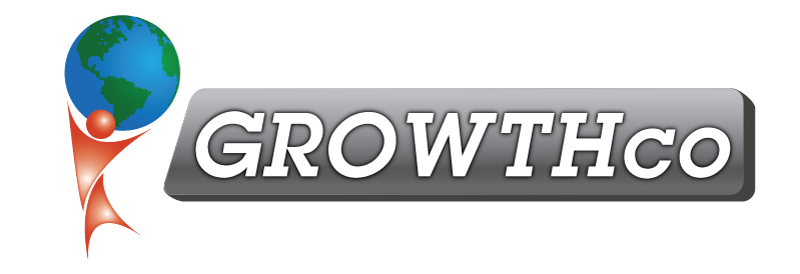 Category:ComputersCourse Prerequisite:NoneCourse Length:6 hoursMaterials:Included (digitally only)Cancellation Policy:Less than 30 days, 100% non-refundable with ability to reschedule within 60 daysMinimum Number of Students:4Maximum Number of Students:15Delivery:
vILT or cILT
(virtual or classroom)Description:In this course, students will learn how to expand on the key functionalities in Microsoft Outlook. Core Competencies & Benefits:Parts of the screenThe Navigation PaneThe Message List & different viewsThe Reading Pane & optionsThe Calendar and Task PanesMarking messages as read or unreadFiltering for unread messagesSearching mailSorting messagesWorking with foldersSearching for files, appointments, meetings, notes, contacts and tasksCreating a messageAddressing a messageCC, BCCChecking spellingMessage OptionsRead and delivery receiptsImportanceSensitivityDelay deliveryDirect replies to someone elseVoting buttonsSaving sent items in a particular folderWorking with attachmentsWorking with categoriesWorking with the calendarWorking with calendar viewsNavigating within a calendarSetting calendar optionsCreating appointmentsDeleting appointmentsEntering recurring appointmentsCreating and sending a meeting requestChecking to see an invitee's availabilityPrinting a calendarCreating a contact cardCreating tasksCreating notesUsing and modifying Outlook Today